Приложение № 1УТВЕРЖДЕНО                                                                       Приказом комитета по образованию                                                                       Администрации муниципального                                                                        образования «Сафоновский район»                                                                       от 27.12.2019 № 644ПОЛОЖЕНИЕо муниципальном этапе Всероссийского конкурса сочинений среди обучающихся общеобразовательных организаций «Без срока давности»1. Общие положенияНастоящее Положение определяет порядок организации и проведения муниципального этапа Всероссийского конкурса сочинений среди обучающихся общеобразовательных организаций «Без срока давности», приуроченном к проведению в Российской Федерации в 2020 году Года памяти и славы (далее – Конкурс), порядок участия в Конкурсе и определения победителей Конкурса.Ответственным за проведение муниципального этапа Конкурса является комитет по образованию Администрации муниципального образования «Сафоновский район» Смоленской области (далее – Комитет по образованию)В Конкурсе могут принять участие обучающиеся 5-11 классов образовательных организаций, реализующих основные общеобразовательные программы. Конкурс проводится среди 4 групп обучающихся:группа – обучающиеся 5 классов;группа – обучающиеся 6-7 классов;группа – обучающиеся 8-9 классов;группа – обучающиеся 10-11 классов.Рабочим языком Конкурса является русский язык - государственный язык Российской Федерации.Комитет по образованию оставляет за собой право использовать конкурсные сочинения в некоммерческих целях (в целях рекламы Конкурса для освещения в средствах массовой информации) на основе согласия участников Конкурса. Участники Конкурса соглашаются с безвозмездной публикацией их конкурсных сочинений или фрагментов конкурсных сочинений любым способом и на любых носителях с обязательным указанием авторства работ.Тематика Конкурса и жанры конкурсных сочиненийТема Конкурса – «Без срока давности». В конкурсных сочинениях участники Конкурса рассматривают по своему выбору следующие вопросы, связанные с сохранением и увековечением памяти о Великой Отечественной войне 1941-1945 годов (далее - ВОВ):- отражение событий ВОВ в истории субъекта, города или населенного пункта Российской Федерации;- история создания мемориала или музея ВОВ;- ВОВ в истории семьи участника Конкурса;- биографии участников боевых действий ВОВ или работников тыла в годы ВОВ;- творчество писателей-фронтовиков ВОВ и поэтов-фронтовиков ВОВ;- музыкальные произведения, книги, документальные и художественные фильмы, созданные в годы ВОВ или посвященные ВОВ;- деятельность поисковых отрядов и волонтерских организаций и участие молодежи в мероприятиях по сохранению и увековечению памяти о ВОВ.Тему конкурсного сочинения участник Конкурса формулирует самостоятельно.Конкурсное сочинение представляется участником Конкурса в прозе в жанре рассказа, письма, заочной экскурсии, очерка, репортажа. Поэтические тексты конкурсных сочинений не рассматриваются.Выбор жанра конкурсного сочинения участник Конкурса осуществляет самостоятельно.Сроки и организация проведения КонкурсаКонкурс проводится в два этапа:1 этап – 30.12.2019 – 16.01.2020 (включительно) проводится в образовательных организациях, реализующих основные общеобразовательные программы. Не подлежат рассмотрению материалы, поступившие позже 16 января 2020 года.;2 этап – 17.01.2020 – 21.01.2020 (включительно) - оценка конкурсных работ жюри и подведение итогов.Для оценки конкурсных сочинений и определения призеров и победителя указанного этапа Конкурса создаётся жюри конкурса.Жюри муниципального этапа Конкурса:- оценивает представленные на Конкурс работы в соответствии с утвержденными критериями, каждую работу оценивают 3 члена жюри; - имеет право на снятие с Конкурса работ, имеющих признаки плагиата; - определяет победителей и призеров Конкурса в соответствии с установленной квотой из числа конкурсантов, набравших наибольшее количество баллов; На муниципальный этап Конкурса от образовательной организации принимается не более 4 работ, в сопровождении соответствующего пакета документации, включающего в себя конкурсную работу и сопроводительные документы.Конкурсное сочинение выполняется на специальном утвержденном бланке с логотипом. Все позиции, обозначенные на титульном листе бланка конкурсной работы, обязательны для заполнения.На муниципальный этап Конкурса конкурсные сочинения принимаются в сканированном виде (в формате PDF, тип изображения ЧБ, объемом не более 3 МБ). К отсканированному конкурсному сочинению участника Конкурса прилагается копия, набранная на компьютере и сохраненная в формате Word (.doc или .dосх). При отсутствии одного из указанных вариантов представления конкурсное сочинение не принимается. К сопроводительным документам относятся:заявка (скан-копия) на участие в Конкурсе; все поля в заявке обязательны для заполнения; заявка может быть заполнена от руки или с использованием технических средств (Приложение 1);согласие родителей (законных представителей) участника Конкурса (скан-копия) на обработку персональных данных, фото- и видеосъемку несовершеннолетнего, использование фото-, видеоматериала, конкурсного сочинения в некоммерческих целях (Приложение 2).При отсутствии одного из указанных документов работа не принимается.Конкурсная документация направляется в адрес муниципального оператора конкурса по электронной почте yuliya-popova-metod@yandex.ru. Пакет документов, помещенный в архив (формат *zip или *rar), должен быть представлен одним письмом.Требования к конкурсным сочинениямВсе конкурсные сочинения выполняются обучающимися в письменном виде на бланке Конкурса. Не подлежат оцениванию жюри конкурсные сочинения, подготовленные с нарушением требований к их оформлению или с нарушением сроков представления.Каждый участник имеет право представить на Конкурс одно сочинение. Участники Конкурса выполняют конкурсное сочинение самостоятельно. Жюри Конкурса проверяет конкурсные сочинения на наличие некорректных заимствований. В случае выявления на муниципальном этапе высокого процента некорректных заимствований в конкурсном сочинении (более 25%) участник Конкурса лишается права на дальнейшее участие в Конкурсе. Не допускаются работы, имеющие помарки, зачеркивания, опечатки, следы грязи и механического воздействия.Критерии и порядок оценивания конкурсных сочиненийКаждое конкурсное сочинение на муниципальном этапе Конкурса проверяется и оценивается тремя членами жюри.Оценивание конкурсных сочинений жюри осуществляется по следующим критериям:содержание сочинения:соответствие сочинения выбранному тематическому направлению; формулировка темы сочинения (уместность, самостоятельность, оригинальность); соответствие содержания конкурсного сочинения выбранной теме;полнота раскрытия темы сочинения;оригинальность авторского замысла;корректное использование литературного, исторического, фактического (в том числе биографического), научного и другого материала;соответствие содержания конкурсного сочинения выбранному жанру; воплощенность идейного замысла;жанровое и языковое своеобразие сочинения:наличие в сочинении признаков выбранного жанра;цельность, логичность и соразмерность композиции сочинения;богатство лексики и разнообразие синтаксических конструкций;точность, ясность и выразительность речи;целесообразность использования языковых средств;стилевое единство;грамотность сочинения:соблюдение орфографических норм русского языка;соблюдение пунктуационных норм русского языка;соблюдение языковых норм (правил употребления слов, грамматических форм и стилистических ресурсов).Определение победителей и подведение итогов Конкурса По результатам муниципального этапа конкурса на основании результатов оценивания конкурсных сочинений жюри в каждой из 4 групп обучающихся определяют 1 победителя и два призера. Победители и призеры муниципального этапа Конкурса награждаются дипломами. На региональный этап Конкурса направляется 4 конкурсных сочинения, набравшее по результатам оценивания максимальное количество баллов. Приложение  1к положению о региональном этапе Всероссийского конкурса сочинений среди обучающихся общеобразовательных организаций «Без срока давности»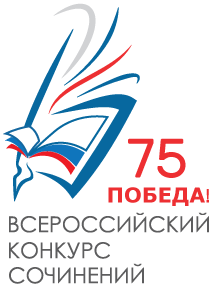 ЗАЯВКА НА УЧАСТИЕСубъект Российской ФедерацииНаименование муниципального образования (населённого пункта)Фамилия, имя и отчество участника конкурса (полностью)Дата рождения участника конкурсаКласс (курс), в (на) котором обучается участникПочтовый адрес участника конкурса (с индексом)Электронная почта участника (родителей/законных представителей) Контактный телефон участника (родителей/законных представителей) Полное название образовательной организации участника Почтовый адрес образовательной организации (с индексом) Электронная почта образовательной организации участникаТелефон образовательной организации участника (с кодом)Фамилия, имя и отчество учителя (полностью), подготовившего участника к конкурсу Контактный телефон учителя, подготовившего участника к конкурсу Электронная почта учителя, подготовившего участника к конкурсуПодпись участника конкурса ______________________Фамилия, имя и отчество руководителя/заместителя руководителя образовательной организацииПодпись руководителя/заместителя руководителя ______________________МП Приложение  2к положению о региональном этапе Всероссийского конкурса сочинений среди обучающихся общеобразовательных организаций «Без срока давности»СОГЛАСИЕзаконного представителя участника Всероссийского конкурса сочинений «Без срока давности» на обработку персональных данных(публикацию персональных данных, в том числе посредством информационно-телекоммуникационной сети «Интернет»)«___» _________20__ г.Я, _______________________________________________________________________________________, (фамилия, имя, отчество полностью)__________________________________серия ______________№____________________________________(вид документа, удостоверяющего личность)выдан____________________________________________________________/ _________________________(кем и когда)проживающий (- ая) по адресу ___________________________________________________________________________________________________________________________________________________________,являясь законным представителем несовершеннолетнего _________________________________________,  										Ф.И.Одата рождения ______________, проживающей (его) по адресу: _______________________________________________________________________________________________________________________________,в соответствии с пунктом 4 статьи 9 Федерального закона от 27.07.2006 № 152-ФЗ «О персональных данных» даю согласие оператору Всероссийского конкурса сочинений (далее – Конкурс) – федеральному государственному автономному образовательному учреждению дополнительного профессионального образования «Центр реализации государственной образовательной политики и информационных технологий», расположенному по адресу: 125212, г. Москва, Головинское ш., д. 8, корпус 2а (далее – Оператор), на автоматизированную, а также без использования средств автоматизации обработку персональных данных моего  ребенка, а именно:1. Совершение действий, предусмотренных пунктом 3 статьи 3 Федерального закона от 27.07.2006 № 152-ФЗ «О персональных данных» в отношении следующих персональных данных:- фамилия, имя, отчество;- дата рождения;- название образовательной организации, в которой обучается участник- класс (курс) обучения;- почтовый адрес с индексом;- электронная почта (участника/родителей/законных представителей);- номер телефона (участника/родителей/законных представителей);- иная информация, относящаяся к личности участника;- фото- и видео-изображение.2. Размещение в общедоступных источниках, в том числе в информационно-телекоммуникационной сети «Интернет» следующих персональных данных:- фамилия, имя, отчество;- название образовательной организации, в которой обучается участник- класс (курс) обучения;- иная информация, относящаяся к личности участника;- фото- и видео-изображение.Обработка и передача третьим лицам персональных данных осуществляется в целях:- организации, проведения и популяризации Конкурса;- обеспечения участия несовершеннолетнего в Конкурсе и мероприятиях, связанных с награждением победителей Конкурса;- формирования статистических и аналитических отчётов по результатам Конкурса, подготовки информационных материалов, сборника работ победителей Всероссийского конкурса сочинений;- создания базы данных участников Конкурса, размещения информации об участниках Конкурса в информационно-телекоммуникационной сети «Интернет», на сайте оператора;- обеспечения соблюдения законов и иных нормативных правовых актов Российской Федерации.Настоящим я признаю и подтверждаю, что в случае необходимости предоставления персональных данных для достижения указанных выше целей третьим лицам (в том числе, но не ограничиваясь, Министерству просвещения Российской Федерации,  издательству, выпускающему сборник сочинении и т. д.), а равно как при привлечении третьих лиц к оказанию услуг в интересах несовершеннолетнего  Ф.И.О_____________________________ Оператор вправе в необходимом объёме раскрывать для совершения вышеуказанных действий информацию о несовершеннолетнем Ф.И.О____________________ (включая персональные данные) таким третьим лицам.Настоящее согласие вступает в силу со дня его подписания и действует в течение неопределенного срока. Согласие может быть отозвано мною в любое время на основании моего письменного заявления. _________________		_________________ 		___________________________(дата)        			 (подпись) 			(расшифровка подписи)